Programul de suport financiar nerambursabil pentru inițiative de antreprenoriat socialimplementat în cadrul Programului EU4MOLDOVA: Regiuni-cheiePLAN DE AFACERI[Denumirea afacerii dumneavoastră]Solicitantul: nume, prenume Întreprinderea (dacă există): denumirea Denumirea proiectului dvs/Scopul achiziției:Adresa:Tel. contact:E-mail:Regiunea-cheie din care faceți parte:Categoria de suport financiar la care aplicați: Clauza de confidențialitate: toate informațiile colectate de Program vor fi utilizate în exclusivitate pentru a determina viabilitatea ideii de afacere/intervenție și nu va fi utilizată, diseminată sau împărtășite cu persoane sau organizații terțe.Octombrie 2022Cuprins:Descrierea succintă a afacerii (Rezumat)Ce nevoi sociale ați identificat în comunitate la care răspunde afacerea (se vor include informații din studiul de piață dacă acesta a fost realizat)? Ce nevoi sau oportunitate de business ați identificat în comunitate la care răspunde afacerea (se vor include informații din studiul de piață dacă acesta a fost realizat)? Care este misiunea socială a afacerii sociale?Care este misiunea economică a afacerii sociale?Care sunt obiectivele economice și sociale ale afacerii sociale (respectați regula de formulare SMART - specifice, măsurabile, abordabile, realiste si posibil de atins într-un orizont de timp dat)?Indicatori economici (completați în tabelul de mai jos. Vor fi monitorizați în implementarea planului de afaceri):Indicatori sociali (completați în tabelul de mai jos. Aceștia vor fi monitorizați în implementarea planului de afaceri):Descrierea produselor / serviciilor / clienților / beneficiarilor/ concurenților. Ce produse / servicii doriți să comercializați în cadrul afacerii sociale? Descrieți detaliat produsele / serviciile oferite, inclusiv natura și destinația acestora, evidențiați caracteristicile definitorii (cost, calitate etc.)Cine vor fi clienții tăi business? Cine vor fi beneficiarii tăi sociali? Cu cine veți concura în piață?Planul de MarketingMenționați care sunt canalele de vânzare / distribuție pentru produsele / serviciile business ale întreprinderii sociale. Prețurile practicate la produsele / serviciile de bază în raport cu concurența. Diferențierea în piață raportat la concurență. Cum vă veți promova în piață produsele și serviciile comercializate? Planul OperaționalIncludeți informații cu privire la spațiile de care aveți nevoie pentru derularea activităților, costurile relaționate si avantajele localizării afacerii într-un anume loc. Descrieți pe larg operațiunile procesului de producție / prestare si cel de vânzareCe echipamente / utilaje / dotări veți pune la dispoziție prin contribuție proprie la derularea afacerii (în afara contribuției proprii în bani), eventuale active / bunuri deținute și care vor fi alocate fizic pentru funcționarea întreprinderii sociale înființate /dezvoltate prin această linie de finanțare)?Ce echipamente / utilaje / dotări /servicii veți achiziționa pentru derularea afacerii? (să coincidă cu Bugetul, anexa 2.2  Excel)Care este calendarul activităților derulate pentru demararea / dezvoltarea afacerii începând cu data semnării contractului de finanțare? Planul de implementareDescrieți tipurile de autorizații / certificări necesare pentru funcționare (dacă e cazul):Identificați și descrieți principalii furnizori ai afacerii dumneavoastră pentru materiile prime / servicii pe care le veți utiliza în procesul de producție / prestare de serviciu (dacă e cazul).Parteneriate / potențiali clienți care vă pot ajuta la începutul afacerii. Dacă există, despre cine e vorba și care ar fi rolul partenerului / potențialului client?Management și personalulDescrieți echipa cu care veți înființa întreprinderea socială? Ce experiență dețineți în domeniu și motivația de a înființa / dezvolta o întreprindere socială? Prezentați informații privind conducerea afacerii, structura organizatorica, incluzând numărul de persoane pe care vreți sa le angajați. Ce responsabilități veți avea fiecare? Indicați modalitățile de motivare a salariațilorVă propuneți după demararea afacerii să deveniți întreprindere socială  sau Întreprindere socială de inserție (minim 30% din angajați vor fi persoane din grup vulnerabil, care vor cumula 30% normă de muncă din total norme angajați în întreprindere)? DA / NU. Dacă da, concretizați tipul de întreprindere socială.Analiza riscurilorFactorii de limitare și obstacoleleFactorii importanți de succesRiscurile și măsurile specifice de combatere a acestoraModelContextul aplicării la Programul de suport financiar și sustenabilitateDescrieți motivația de a dezvolta o afacere socială și de a aplica în cadrul acestui Program.  Cum va contribui activitatea propusă de Dvs. la inovație, crearea locurilor de muncă pentru femei și bărbați, economie verde, adaptabilitate la situația cauzată de pandemia COVID-19, situația economică și de securitate din regiune și competitivitatea industriei/domeniului în care operați?(demonstrați că activitatea propusă de Dvs. merită susținerea Programului).Cum arată pentru dvs succesul și cum vă imaginați o eventuală creștere? De ce? Unde credeți că va ajunge afacerea peste un an? Dar peste 3 ani? De ce? Ce impact social v-ar mulțumi pe termen lung? Ce veți face dacă afacerea nu merge conform previziunilor? Dacă aveți un plan de rezervă pentru continuarea activității, în ce ar consta? Model Plan Financiar - Anexa 2.2 (fișierul Excel)Informațiile financiare din toate documentele: cerere, plan de afaceri și necesități financiare trebuie să coincidăNecesitățile financiare şi destinația acestora în EURO (proiectul Dvs trebuie să fie implementabil în cel mult 1 an)ANEXEFormat editabil .în format Excel pentru calculul necesităților financiare - Anexa 2.2 Studiu de piață - dacă e cazulAlte documente de suport dacă e cazul (ex. contract de proprietate / închiriere / comodat pentru spațiu / echipamente / utilaje ș.a.)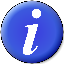 Realizați un rezumat al planului de afaceri în 1-2 pagini. Descrierea succintă a afacerii (ideea de afacere, inovația socială, capital inițial necesar atât grant cât și alte surse, alte informații relevante). Acest rezumat executiv este primul contact cu ideea dvs. de afacere. Această primă impresie poate influența decisiv decizia evaluatorului de a accepta sau nu proiectul Dumneavoastră pentru a fi finanțat. INDICATORI UMAn 1 (începe la data semnării contractului de finanțare)An 2An 3Venituri încasateEuroProfit EuroNumăr angajațiPersoaneINDICATORIUM An 1An 2An 3Ex. Locuri de muncă create pentru persoane din categorii defavorizatePersoană111Ex. Campanii de informare în școli privind alimentația sănătoasăNumăr campanii / număr copii și tineri informați2/504/1004/100Nume companiePagină web dacă existăPuncte tari pe care o are concurența în raport cu afacerea taPuncte slabe pe care o are concurența în raport cu afacerea taNr. crt.Echipament / utilaj / dotareCantitateScopul utilizăriiEx. Spațiu proprietate personală cu o suprafață de 200 mp, racordat la utilități.1Va fi utilizat pentru implementarea afacerii – sediu juridic și social.Nr. crt.Echipament / utilaj / dotare / serviciiCantitateValoare (EUR)Scopul utilizăriiEx. Laptop21000Evidențe rezervări cliențiRaportare finanțareContabilitateDescrierea activitățiiPerioadă propusă de implementarePerioadă propusă de implementarePerioadă propusă de implementarePerioadă propusă de implementarePerioadă propusă de implementarePerioadă propusă de implementarePerioadă propusă de implementarePerioadă propusă de implementarePerioadă propusă de implementarePerioadă propusă de implementarePerioadă propusă de implementarePerioadă propusă de implementareResponsabilCostul, EURO(după caz)Descrierea activitățiiLuna 1Luna 2Luna 3Luna 4Luna 5Luna 6Luna 7Luna 8Luna 9Luna 10Luna 11Luna 12Costul, EURO(după caz)Tip autorizație / certificareTaxe de autorizare / certificare (dacă e cazul)Timp aproximativ pentru obținerea autorizației/ certificăriiNr. crt.Nume furnizorPagină web (dacă există)Produsele / serviciile pe care le veți achiziționaNr. crt.Nume partener / potențial clientPagină web (dacă există)Rolul pe care îl va avea în afacerea taPUNCTE TARIPUNCTE SLABEOPORTUNITĂȚIAMENINȚĂRIRiscuriCauzeleMăsuri specifice de combatere a acestora